DEPARTAMENTO DE VIVIENDA Y ASUNTOS COMUNITARIOS DE TEXASPROGRAMA DE CENTROS DE AUTOAYUDA PARA COLONIAS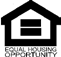 Después de una inspección realizada por un tercero en la residencia indicada anteriormente, el personal del Centro de Autoayuda para Colonias (SHC, por sus siglas en inglés) ha determinado que la vivienda no se puede restaurar por una o más de las siguientes razones:*Los hallazgos deben documentarse con una declaración resumida y fotografías a todo color para respaldar la(s) deficiencia(s) importante(s) de las instalaciones.Firma del inspector cualificado/director del SHC	FechaNombre en letra de imprentaFormulario 9. Formulario de factibilidad de reconstrucción	Página 1 de 11 de febrero de 2018Formulario de factibilidad de reconstrucciónFormulario de factibilidad de reconstrucciónPropietario de vivienda:Dirección:HallazgosPor favor, marque TODOS los hallazgos que correspondanLa asistencia para restauración supera el umbral de las pautas para actividades en viviendas.La vivienda no es segura para llevar a cabo una inspección.Deterioro de la infraestructura estructural y/o daños por humedad, moho y/o toxicidad.La vivienda tiene daños considerables en los cimientos.La vivienda tiene daños considerables en el techo.La vivienda tiene daños considerables en el piso y en el contrapiso.La vivienda necesita renovación completa del cableado eléctrico.La casa necesita plomería completa, incluyendo desagüe e instalaciones.La vivienda es prefabricada y no puede restaurarse.Otro: